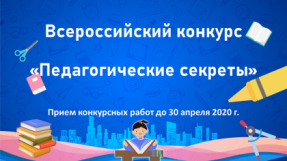 ВЗАИМОДЕЙСТВИЕ ПЕДАГОГА-ПСИХОЛОГА С СЕМЬЯМИ ДОШКОЛЬНИКОВ С ПОМОЩЬЮ МЕТОДОВ АРТ-ТЕРАПИИБеспалова Наталья РашидовнаМДОУ Детский сад № 1 комбинированного вида Россия, Московская областьгородской округ Власиха E-mail: jv_bespalovanata@mail.ruНа современном этапе актуальным является вопрос: как вовлечь родителей в образовательный процесс?И я, как педагог-психолог размышляя, понимаю, что есть родители, которые не делают ни каких шагов для того, чтобы образовываться в статусе родителя, осознанно повышать свои воспитательные компетенции, а есть те, которые читают книги, статьи, тренинги и вебинары посещают, знания получают. Но при этом осознаю, что знания, конечно нужны, но очень важно, чтобы было место, где можно получить практический опыт, опыт  проживания чувств и эмоций, опыт взаимодействия, практику осознанного использования знаний. Повышать родительские компетенции возможно на территории ДОУ, когда создаются специальные условия, игровые условия. И здорово, если это будет разнообразный  формат встреч, где можно получить опыт взаимодействия «родитель-ребенок».Создавая игровую среду на территории детского сада, на территории ребенка, это как раз то, что надо! Значит, надо думать, какие формы работы можно применить. Какой формат встреч подойдет и родителям, и детям для того, чтобы было интересно, чтобы было полезно, чтобы это стало прекрасным опытом  СО-трудничества, СО-творчества, СО-переживания, СО-проживание, на который, безусловно, можно опираться, выстраивая дальнейшие детско-родительские отношения, но с новым опытом, обогащенным новыми навыками, прожитыми эмоциями и чувствами. Вот, что всем нам  надо! Тревожность, страхи, агрессивность....широкий спектр детских проблем. И у родителей, конечно, растерянность, переживаний и чувств много: злость, радость, бессилие, грусть, восторг, испуг, ну, что еще? Как разобраться во всем этом? Какой еще имеется ресурс???Конечно, необходимы знания и опыт детского психолога, который  поможет, поддержит, окрылит. При этом важно помнить, что ожидания от посещения ДОУ у родителей	 разнообразны, отношения в семье, и ценности семьи. Еще задачи семьи разные, но в приоритете -образовательные и воспитательные, важнее, что может быть? Еще возраст разный, ведь родителем взрослый является ровно столько, сколько детям лет. И помнить, осознанное родительство-это важно, для развития надо условия создать.ИДЕИ о том, как родителей привлечь возникает много. Формат групповых встреч более  безопасный. На групповых встречах многое можно увидеть, прожить, обсудить, новый опыт получить, осознать и понимать, что и как делать, на что внимание обращать. Формы при этом разнообразны: мини-лекции, мастер-классы, а также использование метафорических карт, мини-сценок, ролевое проигрывание, блок-схемы, фото-слайды, видеосюжеты, чтоб эмоции оживить. АРТ методы: игротерапия, песочная и  рисуночная, фототерапия нам в помощь!!! АРТ методы очень нужны! Они помогают опыт обогатить, на языке творчества детско-родительские отношения укрепить. АРТ методы прекрасный способ создать безопасное творческое пространство, в котором можно и поиграть, и помастерить, потом еще детей позвать, и с ними новый игровой опыт получить, или, еще ,например, фильм «О жизни в детском саде» посмотреть.Формат  индивидуальных консультаций можно предложить, где есть возможность доверится, сложности обсудить и обнаружить ресурс. Индивидуальные консультации про глубину, должна быть готовность, чтобы родительский опыт осознавать, психологу важно доверять, а ему конфиденциальность соблюдать. Тогда много шансов эффективно поработать, про родительскую роль больше понимать, на себя опираться иль о поддержке просить, и  знать, как себя принимать, неидеальным родителем быть.Прекрасен формат детско-родительских встреч, который поможет организовать не только совместный вариант встреч, но и что очень важно, отдельные детско-родительские встречи  организовать: «ребенок-отец» и «ребенок-мать». На таких встречах  игры позволяют опыт обогатить и закрепить,  улучшают  контакт. А еще есть возможность на других детей и родителей посмотреть,  примерится взглядом, эффективность взаимодействие оценить. Про себя важное осознать, от чего-то возможно отказаться,  удачную форму взаимодействия с ребенком поискать.Детско-родительские отношения сложны, но для их развития и обогащения работать мы должны. Тогда есть шанс уменьшить количество детских проблем и у родителя в контакте с  ребенком возникнет  прекрасный эффект (результат).Прекрасно, когда родитель подходит осознанно к воспитанию детей. Но еще вместе с этим происходит его собственный рост. И это залог –здоровой семьи. И было бы здорово, чтобы больше было таких семей!Дошкольное детство-закладка всего важного в развитии ребенка. Каким будет фундамент  дома,зависит конечно от родителей живущих в нем. Родители –первые воспитатели. А мы можем делиться психолого-педагогическими знаниями и опытом.Все мы должны задуматься, как создать среду, в которой ребенок на радость нам, будет развиваться через игру. Именно от умения  играть, придумывать себе игру во многом зависит будущее человека.Дошкольное детство-счастливая пора! Так тому и быть!!!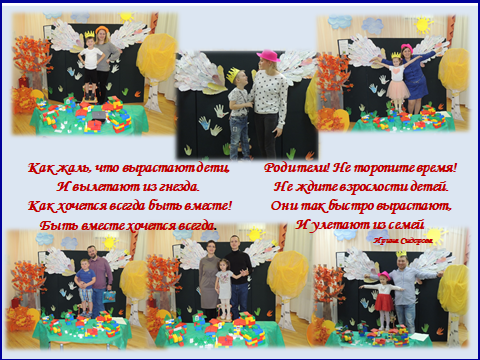 Мы впервые подходим к осуществлению процесса воспитания и образования детей через привлечения родителей в специально организованное пространство, обращаясь к их ценностно-смысловой сфере, учитывая  отношения в семье, ценности и интересы, отношение к качеству образовательных услуг и ожидания родителей от посещения ДОУ.